	           Συμβόλαιο Δηλώνω ότι θα σέβομαι τους παρακάτω κανόνες της δανειστικής βιβλιοθήκης του σχολείου μου: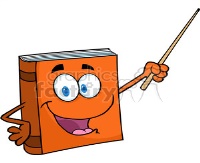       Θα προσέχω κάθε βιβλίο που δανείζομαι   στο σπίτι και θα το γυρίζω όπως ακριβώς το πήρα από τη βιβλιοθήκη. 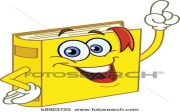      Μόλις διαβάσω ένα βιβλίο το επιστρέφω στη βιβλιοθήκη. Δεν παίρνω άλλο, αν δεν έχω επιστρέψει αυτό που έχω δανειστεί.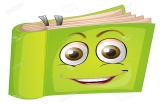 Αν θέλω συζητάω με τους γονείς/τα αδέλφια μου για την ιστορία που διάβασα. Μπορώ επίσης να ζωγραφίσω ό,τι μου άρεσε πιο πολύ στο βιβλίο που δανείστηκα.                                               Υπογραφή 